ЗАГАДКИ ПО ПОЖАРНОЙ БЕЗОПАСНОСТИВсё ест, не наестся, а пьёт – умирает.ОГОНЬ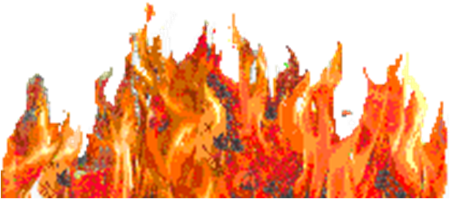 Летала мошка - сосновая ножка, на стог села - всё сено съела.СПИЧКА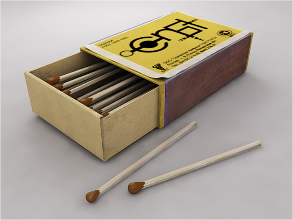 Висит - молчит, а перевернешь- шипит, и пена летит. ОГНЕТУШИТЕЛЬ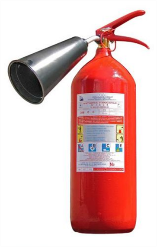 С огнём бороться мы должны, с водою мы напарники. Мы очень людям всем нужны,ответь скорее, кто же мы?ПОЖАРНЫЕ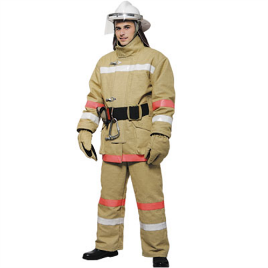 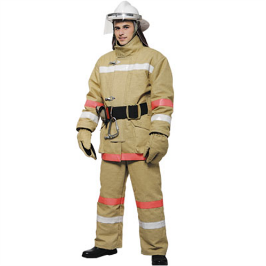 Полыхает дом. Кошмар!Укротит она пожар.ПОЖАРНАЯМАШИНА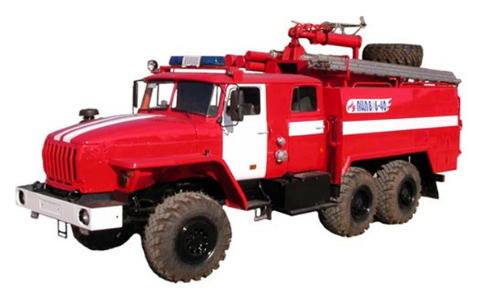 Ребята, прошу вас, не допускайте пожара!Верьте, нет ужасней такого кошмара.